ST. MARY’S PARISH SCHOOL NEWSLETTER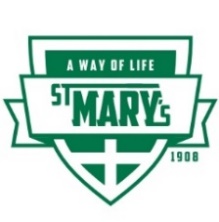 for January 20, 2020		The Mission of St. Mary’s School is:  To Grow Disciples of Christ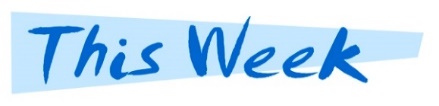 DATES to note:				__________Monday, January 20:		Legal Holiday---Martin Luther King Day--school is closedTuesday, January 21:		Let school know by Tuesday January 21 if you need childcare on 					Friday, Jan. 24th so we can plan for adequate coverage. Wednesday, January 22:	NO Mass; Father Joe is in Boise this entire week. We will have the 				Installation of 	the Student Council officers at 8:45 a.m. in the 					lunchroom. (See below for names.) All are welcome.Thursday, January 23:		Debbie Johnson is out of the office Dec. 23-28.Friday, January 24:		No school; end of the semester—childcare is available.Saturday, January 25:		Auction at Best Western Plus University Inn; doors open at 5:00 					p.m.—all are welcomeSunday, January 26:		Youth book club begins from 4 to 6:00 p.m. at the Monarch Motel 					lobby. Please RSVP by email to seeleybird@me.com   See 					below for more information.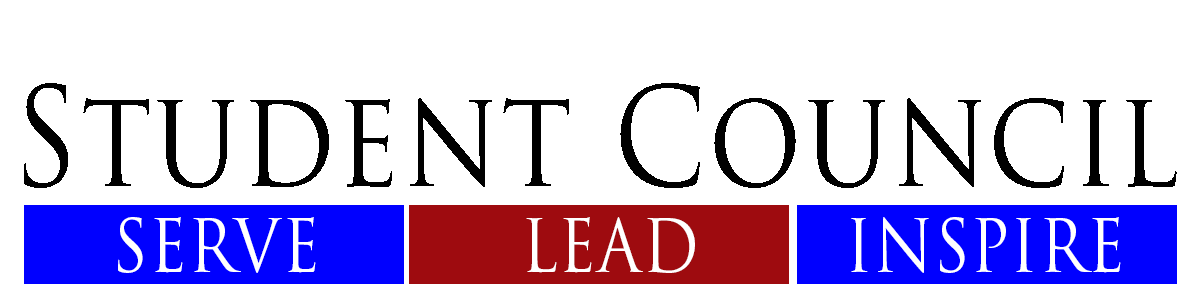 Monday, January 20	:	No school			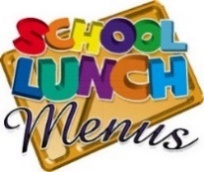 Tuesday, January 21:		Mac n Cheese with ham; small sandwiches offered Wednesday, January 22:	Lil smokies in a biscuit				    Thursday, January 23:	Corn dogs Friday, January 24:		No school	Daily we have choice of two fruits; various salads; veggies along with the 				main entrée; milk and water.Reminder families whose picture is not on the wall, please send your picture via email to office@stmarysmoscow.com or bring a copy to the office. Thank you!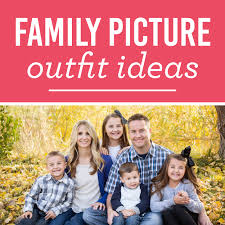 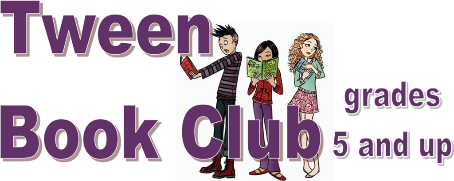 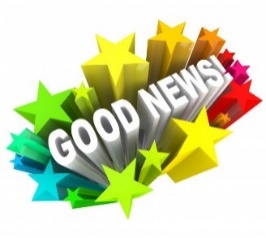 Nikki Crathorne has given us some great information about a way to assist the School Choir in raising funds to their Disney World Trip in June….If you enjoy good food, the Garlic Garden Bistro Restaurant at 630 N. Almon St. #120 in Moscow (208-596-4659) is giving 10% of every order (carry-out or dine in) from now through June 6th. There is no limit how many times you participate. The only thing you must do for us to earn 10% donation is to mention St. Mary’s School choir fundraiser when you call/dine-in.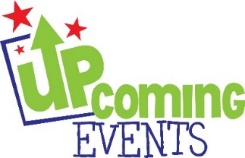 January 27-31 is the celebration of “Catholic Schools Week”First Reconciliation January 31st at 7:00 p.m. at St. Mary’s Church.For those of you who are involved in ministry in St. Mary’s Parish (Eucharistic Ministers, Lectors, Altar Servers, Musicians, Hospitality, etc.) are invited (they and family) to an Appreciation Dinner. The dinner is on Saturday, February 1 at 6:30 p.m. at the Parish Center. Please RSVP to the parish office (208-882-4813) by January 27th. February 8/9 –Catholic Women’s League (CWL) will have a bake sale after all the Masses.February 15---dance at the Parish Center (all are welcome) with Jon Anderson and Rand Walker and their band.  (CWL is sponsoring this dance)February 23---CWL’s meeting at 12:45 in the Parish Center—soup and bread will be served.CWL March 12: Paint and Sip Party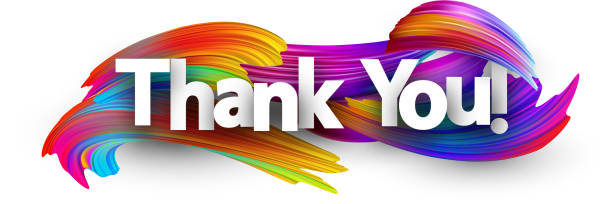 From Mr. Herrenbruck, PE Teacher….We would like to thank the University of Idaho Movement Science Department and Dr. Phillip Scruggs for thinking of our school and supporting our students in their play!We are grateful to them or donating three dozen gently used balls (basketballs, volleyballs, and soccer balls along with storage bags for them and many PE pennies. The balls will be used to replace older recess balls, as well as help build our PE supply of sporting balls and pennies. IGNITING faith, knowledge, creativity and service